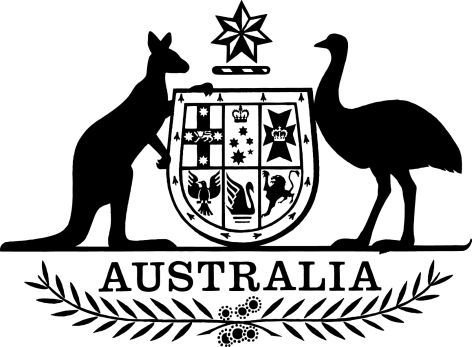 Water Amendment (Interactions with State Laws) Regulation 2016 (No. 1)I, General the Honourable Sir Peter Cosgrove AK MC (Ret’d), Governor-General of the Commonwealth of Australia, acting with the advice of the Federal Executive Council, make the following regulation.Dated 05 May 2016Peter CosgroveGovernor-GeneralBy His Excellency’s CommandBarnaby JoyceDeputy Prime Minister and Minister for Agriculture and Water ResourcesContents1	Name	12	Commencement	13	Authority	14	Schedules	2Schedule 1—Amendments	3Part 1—Main amendments	3Water Regulations 2008	3Part 2—Consequential amendments	6Water Amendment (Interactions with State Laws) Regulation 2015 (No. 3)	61  Name		This is the Water Amendment (Interactions with State Laws) Regulation 2016 (No. 1).2  Commencement	(1)	Each provision of this instrument specified in column 1 of the table commences, or is taken to have commenced, in accordance with column 2 of the table. Any other statement in column 2 has effect according to its terms.Note:	This table relates only to the provisions of this instrument as originally made. It will not be amended to deal with any later amendments of this instrument.	(2)	Any information in column 3 of the table is not part of this instrument. Information may be inserted in this column, or information in it may be edited, in any published version of this instrument.3  Authority		This instrument is made under the Water Act 2007.4  Schedules		Each instrument that is specified in a Schedule to this instrument is amended or repealed as set out in the applicable items in the Schedule concerned, and any other item in a Schedule to this instrument has effect according to its terms.Schedule 1—AmendmentsPart 1—Main amendmentsWater Regulations 20081  Clause 1AA of Part 1 of Schedule 5 (table)Repeal the table, substitute:Part 2—Consequential amendmentsWater Amendment (Interactions with State Laws) Regulation 2015 (No. 3)2  Item 2 of Schedule 1Repeal the item.3  Item 3 of Schedule 1Repeal the item.4  Item 4 of Schedule 1Repeal the item.Commencement informationCommencement informationCommencement informationColumn 1Column 2Column 3ProvisionsCommencementDate/Details1.  Sections 1 to 4 and anything in this instrument not elsewhere covered by this tableThe day after this instrument is registered.7 May 20162. Schedule 1, Part 11 July 2016.1 July 20163.  Schedule 1, item 21 July 2016.However, if the Water Sharing Plan for the Lachlan Regulated River Water Source 2016 (NSW) commences before 1 July 2016, the provisions do not commence at all.1 July 20164.  Schedule 1, item 31 July 2016.However, if the Water Sharing Plan for the Murrumbidgee Regulated River Water Source 2016 (NSW) commences before 1 July 2016, the provisions do not commence at all.1 July 20165.  Schedule 1, item 41 July 2016.However, if the Water Sharing Plan for the New South Wales Murray and Lower Darling Regulated Rivers Water Sources 2016 (NSW) commences before 1 July 2016, the provisions do not commence at all.1 July 2016New South Wales—State plans that prevail over Basin PlanNew South Wales—State plans that prevail over Basin PlanNew South Wales—State plans that prevail over Basin PlanNew South Wales—State plans that prevail over Basin PlanNew South Wales—State plans that prevail over Basin PlanNew South Wales—State plans that prevail over Basin PlanItemState planWater resource plan areaStart dayEnd dayAccreditation day1Water Sharing Plan for the Gwydir Regulated River Water Source 2016 (NSW)Gwydir1 July 201630 June 20191 July 20162Water Sharing Plan for the Intersecting Streams Unregulated and Alluvial Water Sources 2011 (NSW)Each of the following:(a) Intersecting Streams;(b) Darling Alluvium.11
November 201630 June 20196 July 20123Water Sharing Plan for the Lachlan Regulated River Water Source 2016 (NSW)LachlanThe day the State plan commences30 June 2019The day the State plan commences4Water Sharing Plan for the Lower Lachlan Groundwater Source 2003 (NSW)Lachlan Alluvium1 July 201530 June 20171 January 20145Water Sharing Plan for the Lower Murray-Darling Unregulated and Alluvial Water Sources 2011 (NSW)Each of the following:(a) Darling Alluvium;(b) New South Wales Murray and Lower Darling.27
January 201730 June 20196 July 20126Water Sharing Plan for the Macquarie and Cudgegong Regulated Rivers Water Source 2016 (NSW)Macquarie-
Castlereagh1 July 201630 June 20191 July 20167Water Sharing Plan for the Murray Unregulated and Alluvial Water Sources 2011 (NSW)Each of the following:(a) Murray Alluvium;(b) New South Wales Murray and Lower Darling.27
January 201730 June 20196 July 20128Water Sharing Plan for the Murrumbidgee Regulated River Water Source 2016 (NSW)MurrumbidgeeThe day the State plan commences30 June 2019The day the State plan commences9Water Sharing Plan for the New South Wales Murray and Lower Darling Regulated Rivers Water Sources 2016 (NSW)New South Wales Murray and Lower DarlingThe day the State plan commences30 June 2019The day the State plan commences10Water Sharing Plan for the NSW Border Rivers Regulated River Water Source 2009 (NSW)New South Wales Border Rivers1 July 201530 June 201922 February 201311Water Sharing Plan for the NSW Great Artesian Basin Shallow Groundwater Sources 2011 (NSW)New South Wales Great Artesian Basin Shallow11
November 201630 June 20196 July 201212Water Sharing Plan for the NSW Murray Darling Basin Fractured Rock Groundwater Sources 2011 (NSW)Each of the following:(a) Lachlan and South Western Fractured Rock;(b) New England Fractured Rock and Northern Basalts.2
December 201630 June 20196 July 201213Water Sharing Plan for the NSW Murray Darling Basin Porous Rock Groundwater Sources 2011 (NSW)Each of the following:(a) Eastern Porous Rock;(b) Western Porous Rock.2
December 201630 June 20196 July 201214Water Sharing Plan for the Peel Valley Regulated, Unregulated, Alluvium and Fractured Rock Water Sources 2010 (NSW)Each of the following:(a) Namoi;(b) Namoi Alluvium;(c) New England Fractured Rock and Northern Basalts.7 May 201530 June 201926 September 201415Water Sharing Plan for the Upper Namoi and Lower Namoi Regulated River Water Sources 2016 (NSW)Namoi1 July 201630 June 20191 July 2016